!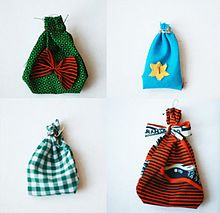 Sú hefð hefur myndast i nokkrum hverfum borgarinnar að börn gangi milli húsa seinnipartinn, syngi og fái góðgæti að launum.  Þetta gafst vel í fyrra en nú vonumst við til að sem flestir íbúar Breiðholts vilji taka þátt í að gera öskudaginn að skemmtilegri hverfishátíð!
Þau heimili sem vilja taka þátt, geta merkt hurð sína með því að klippa út þennan miða og hengja á útidyrahurðina eða utan á stigaganga fjölbýlishúsa (merkja íbúðanúmer eða nafn á miðana).  Einnig er hægt að merkja hurð með því að binda plastpoka á hurðarhúninn.  Gott er að nota facebook hópa til að auglýsa hvar börn eru velkomin.